Friday 12.06.20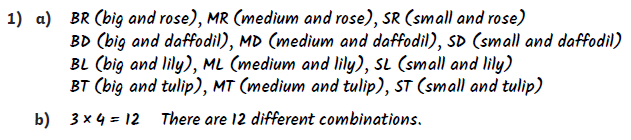 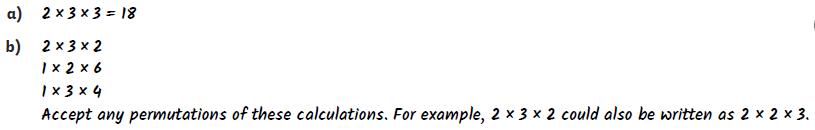 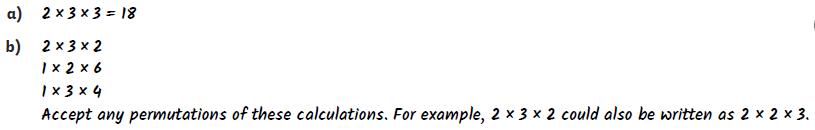 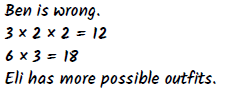 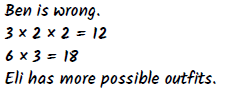 